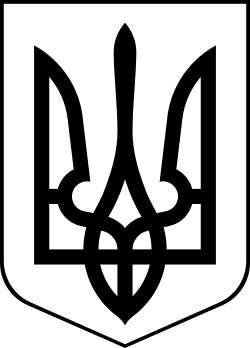 УкраїнаМЕНСЬКА МІСЬКА РАДАЧернігівська область(п’ята сесія восьмого скликання)Р І Ш Е Н Н Я23 квітня 2021 року	№ 179Про затвердження технологічних карток та доповнення переліку адміністративних послуг, які надаються через відділ «Центр надання адміністративних послуг» Менської міської радиВідповідно до статті 7, 8, 12 Закону України «Про адміністративні послуги», статті 26 Закону України «Про місцеве самоврядування в Україні», керуючись вимогами підготовки технологічної картки адміністративної послуги, затвердженими постановою Кабінету Міністрів України від 30 січня 2013 року  № 44, розпорядженням Кабінету Міністрів України від 16 травня 2014 року №523-р «Деякі питання надання адміністративних послуг органів виконавчої влади через центри надання адміністративних послуг»,  з метою забезпечення якісного надання адміністративних послуг через відділ «Центр надання адміністративних послуг» Менської міської ради, Менська міська радаВИРІШИЛА:Доповнити перелік адміністративних послуг Менської міської ради, які надаються через відділ «Центр надання адміністративних послуг» Менської міської ради  згідно додатку 1 до даного рішення - додається.Затвердити інформаційні та технологічні картки для адміністративних послуг Менської міської ради,  наведених у пункті 1 згідно додатку 2 до даного рішення  - додається.Контроль за виконанням цього рішення покласти на заступників міського голови з питань діяльності виконкому Менської міської ради.Міський голова	Г.А.ПримаковДодаток 1 до рішення 5 сесії Менської міської ради 8 скликання від 23.04.2021 №179 «Про затвердження  технологічних карток та доповнення переліку адміністративних послуг, які надаються через відділ «Центр надання адміністративних послуг»»Перелік адміністративних послуг, які надаються через Центр надання адміністративних послугМенської міської радиНадання одноразової грошової матеріальної допомоги жителям Менської територіальної громади.Надання пільг хворим з хронічною нирковою недостатністю, що отримують програмний гемодіаліз.Надання матеріальної допомоги учасникам АТО/ООС та членам їх сімей, сім’ям загиблих учасників АТО/ООС.Надання пільг на житлово- комунальні послуги, тверде паливо та скраплений газ особам з інвалідністю по зору І та ІІ групи, сім'ям загиблих воїнів- інтернаціоналістів та сім'ям загиблих (померлих) учасників антитерористичної операції, операції об'єднаних сил.